Tarih: … /…. /20….……………………………………………………………….. FAKÜLTESİ..................................................... Bölüm Başkanlığına,……………. Eğitim-Öğretim Yılı …………………. Döneminde bölümümüzde açılmayan ekli tabloda belirtilen dersi/dersleri …………………………………………..………… Üniversitesi…………….……………………  Bölümünden eşdeğer olarak almak istiyorum.Gereğini saygılarımla arz ederim.İmzaÖğrencininAdı Soyadı: Numarası: Telefon Numarası: E-mail:Not: Eşdeğer alınacak dersin Ders Bilgi Paketi (içeriği) dilekçe ekine eklenmelidir.Bu başvuru, yarıyıl başlamadan önce yapılıdır.Danışmanın Adı ve Soyadıİmzası	Alanya Alaaddin Keykubat Üniversitesi Dersinin	Alanya Alaaddin Keykubat Üniversitesi Dersinin	Alanya Alaaddin Keykubat Üniversitesi Dersinin	Alanya Alaaddin Keykubat Üniversitesi Dersinin…………………………………     Üniversitesi Dersinin …………………………………     Üniversitesi Dersinin …………………………………     Üniversitesi Dersinin …………………………………     Üniversitesi Dersinin …………………………………     Üniversitesi Dersinin Kodu/AdıDiliKrediAKTSKodu/AdıKodu/AdıDiliKrediAKTSBÖLÜM EŞDEĞERLİK ONAYIBÖLÜM EŞDEĞERLİK ONAYIBÖLÜM EŞDEĞERLİK ONAYIBÖLÜM EŞDEĞERLİK ONAYIBÖLÜM EŞDEĞERLİK ONAYIBÖLÜM EŞDEĞERLİK ONAYIBÖLÜM EŞDEĞERLİK ONAYIBÖLÜM EŞDEĞERLİK ONAYIBÖLÜM EŞDEĞERLİK ONAYIEşdeğerlik Veren Öğretim Üyesinin Görevi: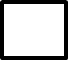 Bölüm Başkanı:                           Bölüm Başkan Yardımcısı:Ders Sorumlusu:Eşdeğerlik Veren Öğretim Üyesinin Görevi:Bölüm Başkanı:                           Bölüm Başkan Yardımcısı:Ders Sorumlusu:Eşdeğerlik Veren Öğretim Üyesinin Görevi:Bölüm Başkanı:                           Bölüm Başkan Yardımcısı:Ders Sorumlusu:Eşdeğerlik Veren Öğretim Üyesinin Görevi:Bölüm Başkanı:                           Bölüm Başkan Yardımcısı:Ders Sorumlusu:Eşdeğerlik Veren Öğretim Üyesinin Görevi:Bölüm Başkanı:                           Bölüm Başkan Yardımcısı:Ders Sorumlusu:Adı Soyadı:İmzasıAdı Soyadı:İmzasıAdı Soyadı:İmzasıAdı Soyadı:İmzası